Р Е Ш Е Н И ЕСобрания депутатов Коркатовского сельского поселения№ 212 третьего созыва                                                                          от  11 марта 2024 годаОб утверждении Перечня индикаторов риска нарушения обязательныхтребований по муниципальному контролю в сфере благоустройства на территорииКоркатовского сельского поселения  Моркинскогомуниципального района Республики Марий ЭлВ соответствии с Федеральным законом от 31 июля 2020 года № 248-ФЗ «О государственном контроле (надзоре) и муниципальном контроле в Российской Федерации», решением Собрания депутатов Коркатовского сельского поселения Моркинского муниципального района Республики Марий Эл  от 27 сентября.2021 года № 101 «О муниципальном контроле в сфере благоустройства на территории Коркатовского сельского поселения» Собрание депутатов Коркатовского сельского поселения Моркинского муниципального района РЕШИЛО:1.   Утвердить прилагаемый Перечень индикаторов риска нарушения обязательных требований по муниципальному контролю в сфере благоустройства на территории Коркатовского сельского поселения Моркинского муниципального района Республики Марий Эл (далее – Перечень индикаторов риска).2.    Установить, что данный Перечень индикаторов риска используется для определения необходимости проведения внеплановых проверок при осуществлении муниципального контроля в сфере благоустройства на территории  Коркатовского сельского поселения Моркинского муниципального района Республики Марий Эл.         3. Настоящее решение подлежит размещению на официальном интернет-портале Республики Марий Эл в разделе Коркатовской сельской администрации по адресу: http://old.mari-el.gov.ru/morki/ korkatovo /Pages/about.aspx.        4. Контроль за исполнением настоящего решения возложить на постоянную комиссию по бюджету, налогам и предпринимательству.          Глава Коркатовского сельского поселения                                     С.И.Михайлов        Приложениек решению Собрания депутатов Коркатовского сельского поселения от 11.03.2024  № 212Перечень индикаторов риска нарушения обязательных требований по муниципальному контролю в сфере благоустройства на территории Коркатовского сельского поселения Моркинского муниципального района Республики Марий Эл. 1. Трехкратный и более рост количества обращений за квартал в сравнении с предшествующим аналогичным периодом, поступивших в адрес контрольного органа от органов государственной власти, органов местного самоуправления, юридических лиц, общественных объединений, граждан, из средств массовой информации о несоблюдении контролируемым лицом обязательных требований, установленных Правилами благоустройства, в том числе требований к обеспечению доступности для инвалидов объектов социальной, инженерной и транспортной инфраструктур и предоставляемых услуг.2. Получение из средств массовой информации, от органов местного самоуправления, органов государственной власти информации о проведении работ на участках, где срок проведения работ на которых в соответствии с ордером (разрешением) на проведение земляных работ, установку временных ограждений и размещения временных объектов истек.Кокласола ял шотан илемындепутатше погынжо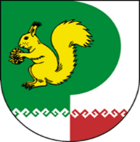 Собрание депутатовКоркатовского сельского поселения